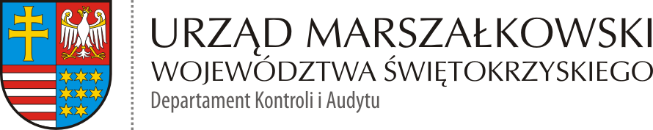 KA-III.1721.4.2020PLAN AUDYTU NA ROK 2021(Zmiana nr 2 do Planu Audytu na rok 2021) KA-III.1721.4.2020PLAN AUDYTU NA ROK 2021Jednostki sektora finansów publicznych objęte audytem wewnętrznym Wyniki analizy ryzyka zidentyfikowanych obszarów działalności Informacja na temat budżetu czasu komórki audytu wewnętrznegoPlan audytu na 2021 rok będzie realizowany przez audytora wewnętrznego oraz 
2 pracowników wspomagających. Planowany budżet czasu komórki audytu wewnętrznego przedstawia się następująco:Planowane zadania zapewniające Planowane czynności doradczeW 2021 roku czynności doradcze służące wspieraniu Marszałka Województwa Świętokrzyskiego w realizacji celów i zadań będą przeprowadzane przez audytorów wewnętrznych na wniosek Marszałka lub w miarę potrzeb z inicjatywy audytorów. Na realizację czynności doradczych zaplanowano 3 osobodni.Planowane monitorowanie wykonywania zaleceń oraz planowane czynności sprawdzająceW 2021 roku audyt wewnętrzny będzie monitorował wykonanie zaleceń wydanych w trakcie przeprowadzania zadań audytowych w 2020 roku. Planuje się przeprowadzenie czynności sprawdzających w stosunku do wszystkich zrealizowanych zaleceń. Planowany czas na monitorowanie realizacji zaleceń oraz czynności sprawdzające to 50 osobodni.Kontynuowanie zadań audytowych z roku poprzedniegoW 2020 roku zakończono wszystkie zaplanowane zadania audytowe, w związku 
z powyższym nie zarezerwowano budżetu czasu komórki audytu wewnętrznego na kontynuowanie zadań audytowych z roku poprzedniego.Podpisy	Kierownik Oddziału Audytu30.11.2021 r.	Piotr Czerwiński	(data)	(podpis i pieczęć kierownika komórki audytu wewnętrznego)	Marszałek Województwa Świętokrzyskiego  30.11.2021 r.	Andrzej Bętkowski	(data)	(podpis i pieczęć kierownika jednostki)Lp.Nazwa jednostki12Urząd Marszałkowski Województwa ŚwiętokrzyskiegoMuzeum Narodowe w KielcachWojewódzka Biblioteka Publiczna im. Witolda Gombrowicza w KielcachMuzeum Wsi Kieleckiej w KielcachMuzeum Okręgowe w SandomierzuWojewódzki Dom Kultury im. J. Piłsudskiego w KielcachTeatr im. Stefana Żeromskiego w KielcachFilharmonia Świętokrzyska im. Oskara Kolberga w KielcachEuropejskie Centrum Bajki im. Koziołka Matołka w PacanowieŚwiętokrzyskie Centrum Rehabilitacji w Czarnieckiej Górze Świętokrzyskie Centrum Psychiatrii w MorawicyWojewódzki Szpital Specjalistyczny im. Św. Rafała w Czerwonej GórzeŚwiętokrzyskie Centrum Onkologii w KielcachWojewódzki Szpital Zespolony w KielcachŚwiętokrzyskie Centrum Ratownictwa Medycznego i Transportu Sanitarnego w KielcachWojewódzki Ośrodek Medycyny Pracy w KielcachRegionalne Centrum Naukowo – Technologiczne w Podzamczu ChęcińskimWojewódzki Ośrodek Ruchu Drogowego w KielcachŚwiętokrzyski Zarząd Dróg Wojewódzkich w KielcachCentrum Kształcenia Zawodowego i Ustawicznego w MorawicyCentrum Kształcenia Zawodowego i Ustawicznego w Skarżysku – KamiennejZespół Szkół Specjalnych przy Świętokrzyskim Centrum Rehabilitacji w Czarnieckiej G.Świętokrzyskie Centrum Doskonalenia Nauczycieli w KielcachPedagogiczna Biblioteka Wojewódzka w KielcachZespół Świętokrzyskich i Nadnidziańskich Parków Krajobrazowych w KielcachŚwiętokrzyskie Biuro Geodezji w KielcachŚwiętokrzyskie Biuro Rozwoju Regionalnego w KielcachWojewódzki Urząd Pracy w KielcachLp.Nazwa obszaruWynik analizy ryzyka1231Departament Inwestycji i Rozwoju87,502Departament Budżetu i Finansów85,943Wojewódzki Urząd Pracy w Kielcach82,034Świętokrzyskie Centrum Ratownictwa Medycznego i Transportu Sanitarnego w Kielcach81,255Wojewódzki Szpital Specjalistyczny im. Św. Rafała w Czerwonej Górze79,696Wojewódzki Szpital Zespolony w Kielcach79,697Filharmonia Świętokrzyska im. Oskara Kolberga w Kielcach76,568Świętokrzyski Zarząd Dróg Wojewódzkich w Kielcach75,009Wojewódzki Ośrodek Ruchu Drogowego w Kielcach75,0010Świętokrzyskie Centrum Psychiatrii w Morawicy75,0011Departament Ochrony Zdrowia74,2212Świętokrzyskie Biuro Rozwoju Regionalnego w Kielcach73,4413Departament Wdrażania Europejskiego Funduszu Społecznego72,6614Wojewódzki Dom Kultury im. J.  Piłsudskiego w Kielcach72,6615Świętokrzyskie Centrum Onkologii w Kielcach71,8816Departament Infrastruktury, Transportu i Komunikacji70,3117Departament Rolnictwa i Rozwoju Obszarów Wiejskich70,3118Regionalne Centrum Naukowo - Technologiczne w Podzamczu69,5319Departament Edukacji, Sportu i Turystyki68,7520Departament IT68,7521Departament Kontroli i Certyfikacji68,7522Biuro Spraw Obronnych, Bezpieczeństwa i ochrony Informacji Niejawnych68,7523Kancelaria Sejmiku67,9724Świętokrzyskie Centrum Rehabilitacji w Czarnieckiej Górze67,9725Departament Kontroli i Audytu67,1926Wojewódzki Ośrodek Medycyny Pracy w Kielcach67,1927Muzeum Narodowe w Kielcach66,4128Świętokrzyskie Centrum Doskonalenia Nauczycieli w Kielcach65,6329Departament Środowiska i Gospodarki Odpadami63,2830Biuro Radców Prawnych63,2831Pedagogiczna Biblioteka Wojewódzka w Kielcach61,7232Departament Kultury i Dziedzictwa Narodowego 60,9433Regionalny Ośrodek Polityki Społecznej60,9434Departament Nieruchomości, Geodezji i Planowania Przestrzennego59,3835Gabinet Marszałka59,3836Muzeum Okręgowe w Sandomierzu59,3837Zespół Szkół Specjalnych przy Świętokrzyskim Centrum Rehabilitacji w Czarnieckiej G.59,3838Świętokrzyskie Biuro Geodezji w Kielcach59,3839Teatr im. Stefana Żeromskiego w Kielcach57,8140Muzeum Wsi Kieleckiej w Kielcach51,5641Wojewódzka Biblioteka Publiczna im. Witolda Gombrowicza w Kielcach50,0042Europejskie Centrum Bajki im. Koziołka Matołka w Pacanowie49,2243Departament Organizacyjny i Kadr46,8844Centrum Kształcenia Zawodowego i Ustawicznego w Skarżysku - Kamiennej40,6345Centrum Kształcenia Zawodowego i Ustawicznego w Morawicy40,6346Zespół Świętokrzyskich i Nadnidziańskich Parków Krajobrazowych w Kielcach38,28Lp.Planowane czynnościLiczba osobodni 
(audytorzy i pracownicy wspomagający)1.Realizacja zadań zapewniających5802.Realizacja czynności doradczych33.Monitorowanie realizacji zaleceń oraz realizacja czynności sprawdzających504.Kontynuowanie zadań audytowych z roku poprzedniego05.Czynności organizacyjne (szkolenia, sprawozdawczość, planowanie)616.Nieobecności (urlopy, urlopy szkoleniowe, opieka, itp.)95RazemRazem789Lp.Obszar zadania zapewniającegoPlanowany czas przeprowadzenia zadania w osobodniachPrzewidywany termin realizacji zadania zapewniającego 1.Ocena działalności Departamentu Kultury 
i Dziedzictwa Narodowego UMWŚ53IV kwartał 2021 r.2.Ocena działalności Świętokrzyskiego Zarządu Dróg Wojewódzkich w Kielcach127I kwartał 2021 r.3.Ocena działalności Wojewódzkiego Ośrodka Ruchu Drogowego w Kielcach75I kwartał 2021 r.4.Ocena działalności Świętokrzyskiego Biura Rozwoju Regionalnego w Kielcach44II kwartał 2021 r.5.Ocena działalności Wojewódzkiego Domu Kultury im. J.  Piłsudskiego w Kielcach96II kwartał 2021 r.6.Ocena działalności Filharmonii Świętokrzyskiej im. Oskara Kolberga w Kielcach68III kwartał 2021 r.7.Ocena działalności Wojewódzkiego Szpitala Zespolonego w Kielcach117III i IV kwartał 2021 r.